Das Universitätsklinikum Tübingen: 
Der Weg zum Silber Zertifikat in einer Universitätsklinik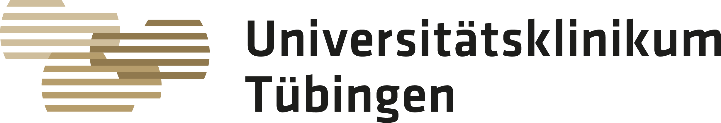 Die Klinik für Psychiatrie und Psychotherapie am Universitätsklinikum Tübingen gehört zu den Pionieren der Kliniken, die sich für Beratung und Tabakentwöhnung einsetzen und war 2006 die erste psychiatrische Klinik in Europa mit einer Silber-Zertifizierung. In 2019 erreichte das gesamte Universitätsklinikum Tübingen als erste Uniklinik bundesweit das Silberlevel. Anlässlich des 15-jährigen Bestehens des Deutschen Netzes Rauchfreier Krankenhäuser & Gesundheitseinrichtungen berichtet Herr Prof. Anil Batra in einer Online-Präsentation über Meilensteine der Umsetzung einer rauchfreien Uniklinik. Termin:  21. Januar 2021	Zeit: 16:15 bis 17:00 UhrBitte senden Sie die Anmeldung bis 08. Januar 2021 per Fax an 030/498556-93 oder per E-Mail an: rustler@rauchfrei-plus.de(*bitte unbedingt eine E-Mail-Adresse nennen. Vielen Dank)  Ich stimme zu, dass meine Kontaktdaten in der Liste der Teilnehmenden aufgenommen werden.   Bitte nehmen Sie meine E-Mailadresse in den Verteiler für Informationen und Termine auf. Datenschutz: Wir behandeln personenbezogenen Daten vertraulich und entsprechend der Datenschutzgrundverordnung (DSGVO). Personenbezogene Daten (beispielsweise Name, Anschrift oder E-Mail-Adressen) wie bei der Anmeldung für Veranstaltungen oder den Newsletter erhoben werden dienen zur Bearbeitung der Aufträge oder zum Versand der angeforderten Informationen. Eine Weitergabe der Daten an Dritte findet ohne Zustimmung nicht statt. Nutzer haben im Rahmen der Datenschutzgrundverordnung (DSGVO) ein Recht auf Auskunft sowie ein Recht auf Berichtigung, Sperrung und Löschung Ihrer gespeicherten Daten. Sofern einer Löschung gesetzliche, vertragliche oder handels- bzw. steuerrechtliche Aufbewahrungsfristen oder sonstige gesetzlich verankerte Gründe entgegenstehen, kann anstelle einer Löschung nur eine Sperrung Ihrer Daten erfolgen.Name:Einrichtung:Adresse:Telefon:Fax:E-Mail*:Ort, Datum:Unterschrift: